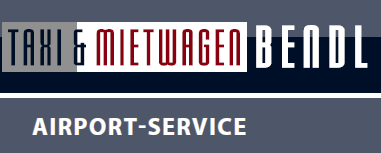 Krankenbeförderung zu: Arzt, Therapien, Kur- oder Reha Anstalten oder Krankenhäusern usw…Wir verrechnen direkt mit Ihrer Krankenkasse!Voraussetzung ist:Transportschein vom Arzt mit der entsprechenden medizinischen Begründung!Das Ihre Krankenkasse mit uns direkt verrechnet und wir einen Vertrag mit Ihnen haben. Zb.:  SVB, BVA, VAEB, NÖGKK, usw…Achtung: Die NOEGKK zahlt nur für Chemo, Strahlen und Dialyse- Behandlungen!Sollte Ihre Behandlung nicht in der Direktverrechnung dabei sein können Sie die Rechnung von der Fahrt bei Ihrer GKK  einreichen und Sie bekommen einen Kostenanteil rückerstattet!                   Tel.: 0664 300 44 44 Hr. Bendl